Training Plan 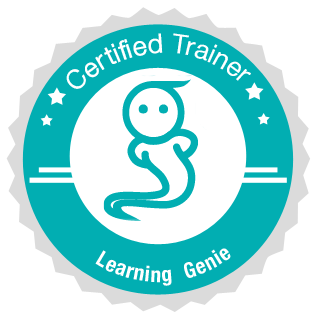 (SAMPLE)Topic: Add an entry to a child's portfolio Objectives: (the trainees will be able to...)Record an observation for a child's portfolioTag appropriate domainsAdd a photo or a videoShare entry with child's family members Materials:A photo of a child building blocksA short narrative of the photoTablet devices for all traineesTablet device for selfObservations from trainees (for the challenge) Rewards for Genie Challenge Procedures:Ice-Breaker: "Who am I?" - Trainees each have a piece of paper taped on his/her back (with a child’s book character written on it).  They have to ask questions about his/her character to figure out what he/she has.  (Examples: Pete the Cat, The Very Hungry Caterpillar, Olivia, The Cat in the Hat…)Introduction: The trainer should state the following: “One of the most challenging aspects of early childhood education is being viewed as a ‘babysitter’ instead of as a professional.  Having documentation of what children are learning in your classroom can help families see the value of a quality early childhood program.  You can create a personalized portfolio for each one of your students and share it with the families.  In addition, you can use the portfolios for assessment purposes.”Hands-On Activity: The next step is to have the trainees create an entry together using the block example.  Have trainees look at the photo of children playing in the block area.  Have the trainees discuss the block photo and what is happening in the photo.  Encourage the trainees to use objective language when describing the photo.  Then, have trainees go through the process of recording the observation and tagging it with corresponding measures using the below steps:1. Select Portfolio→ Select child→ type an objective description in the comment area2. Tap on corresponding measures3. Tap on picture/video icon and select the block area photo4. Tap “share in daily report”Genie Challenge: Ask the trainees to create their own entry using an observation from their classroom. Have the trainees include a photo, tagging domains and sharing the entry with parents. Wrap Up: Ask trainees if they have any questions and thank them for participating.  Have trainees discuss their comfort in recording these kinds of observations and offer supportive comments.  Distribute rewards for the Genie Challenge.